2Si - Home LearningDaily Activities:Topic/Life Skills ActivitiesChoose an activity each dayWriting activity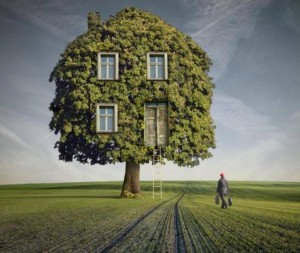 Day 1Nouns							AdjectivesDay 2Adjective, adjective noun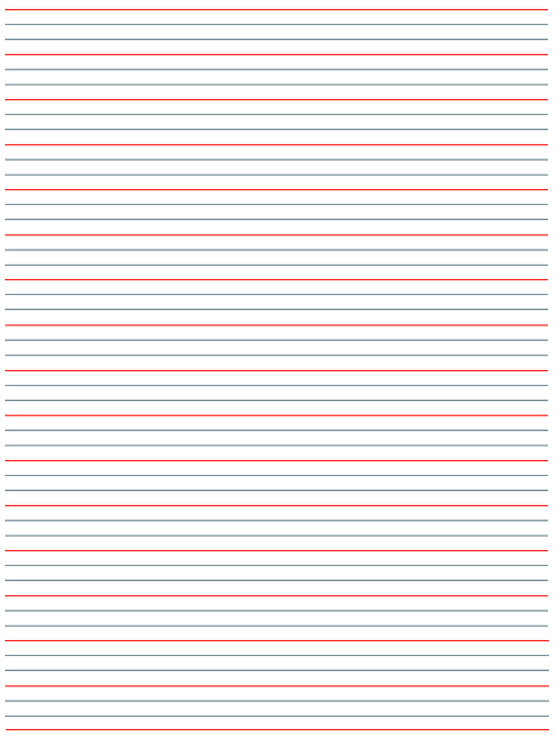 Day 3Write a descriptionDay 4 & 5 – Write a story using this picture as the settingReading – choose a book they want to read.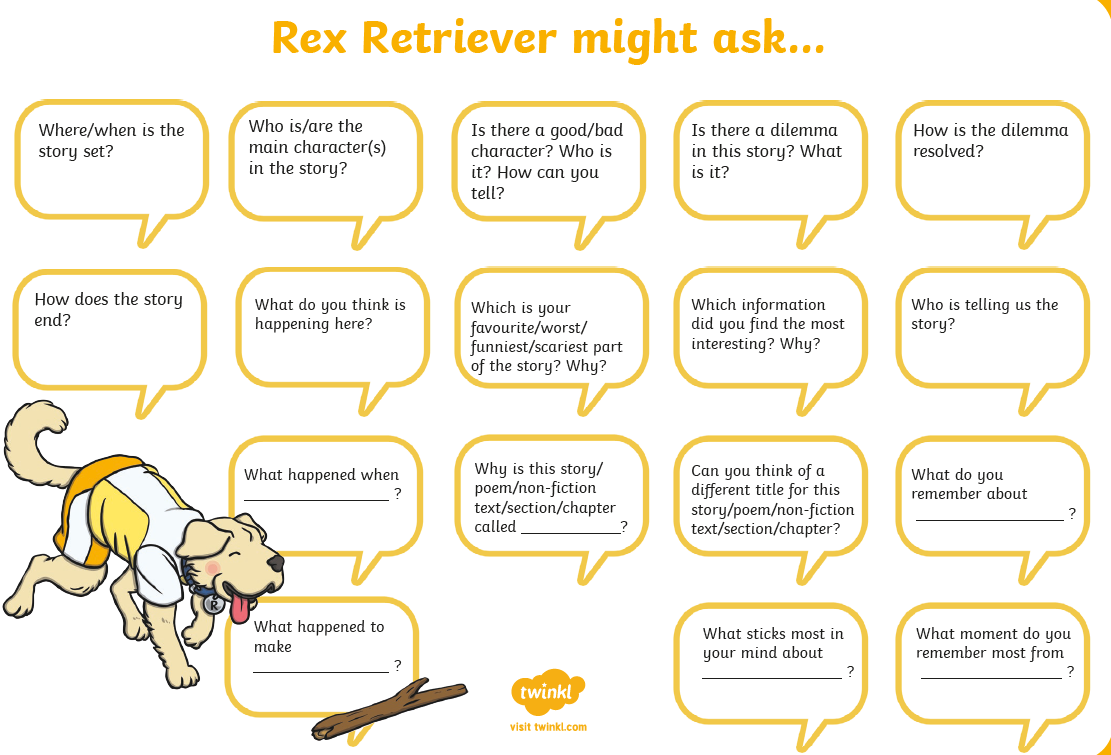 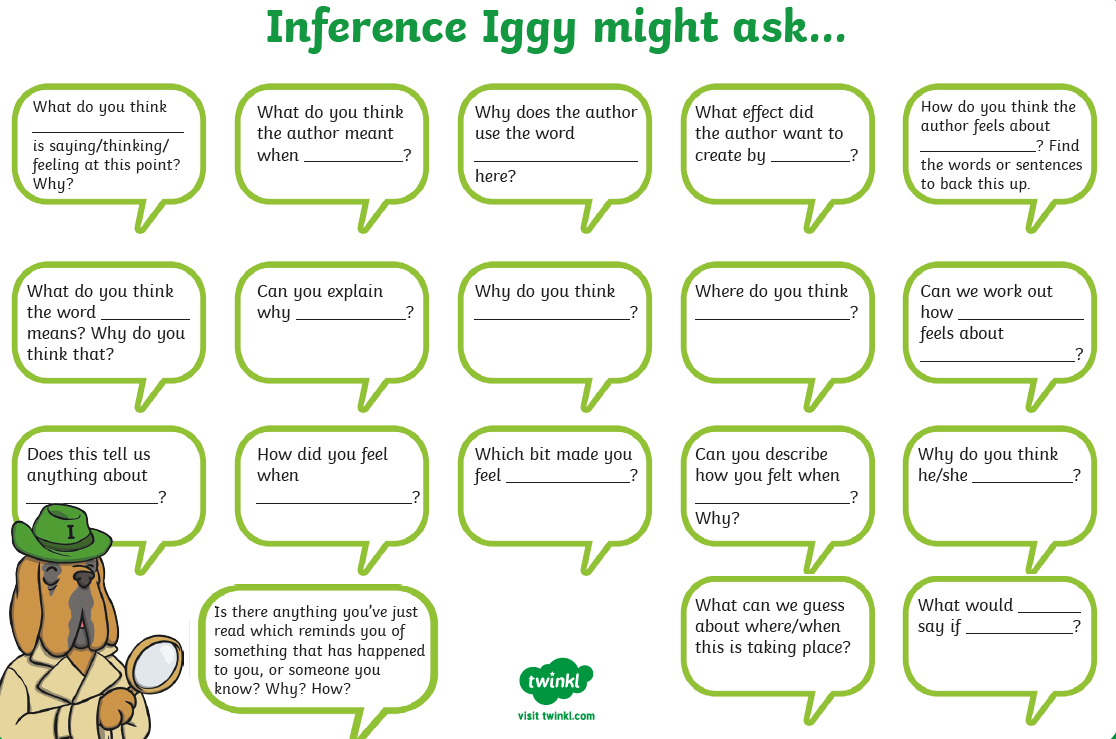 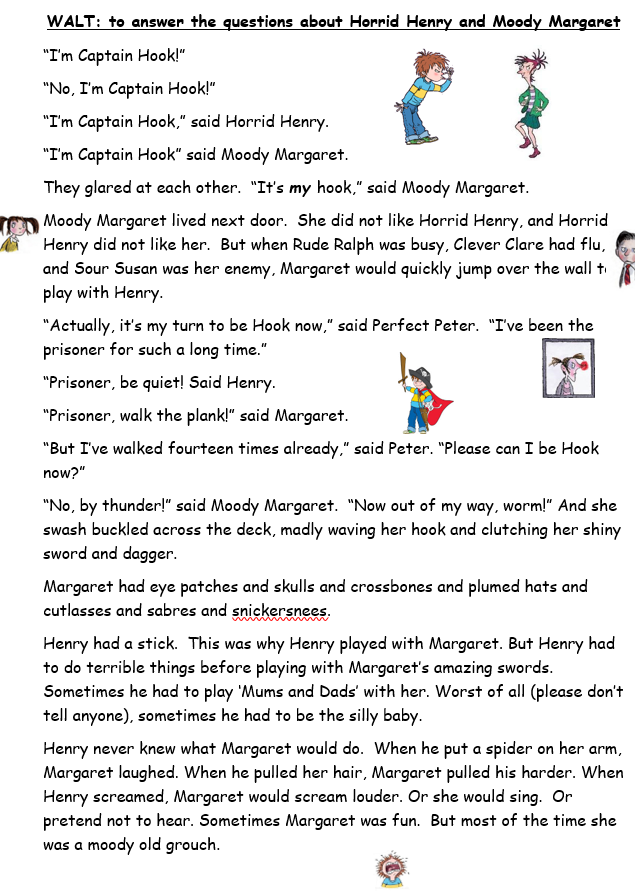 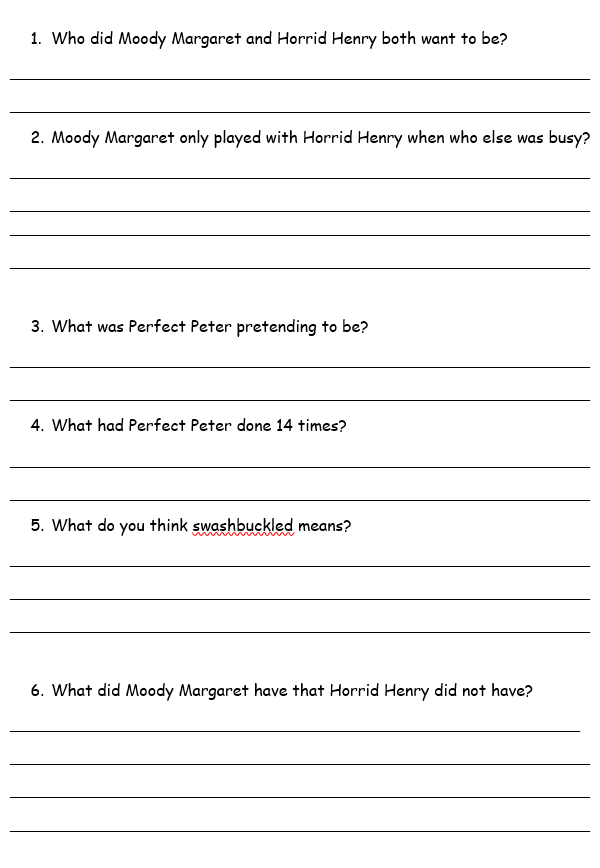 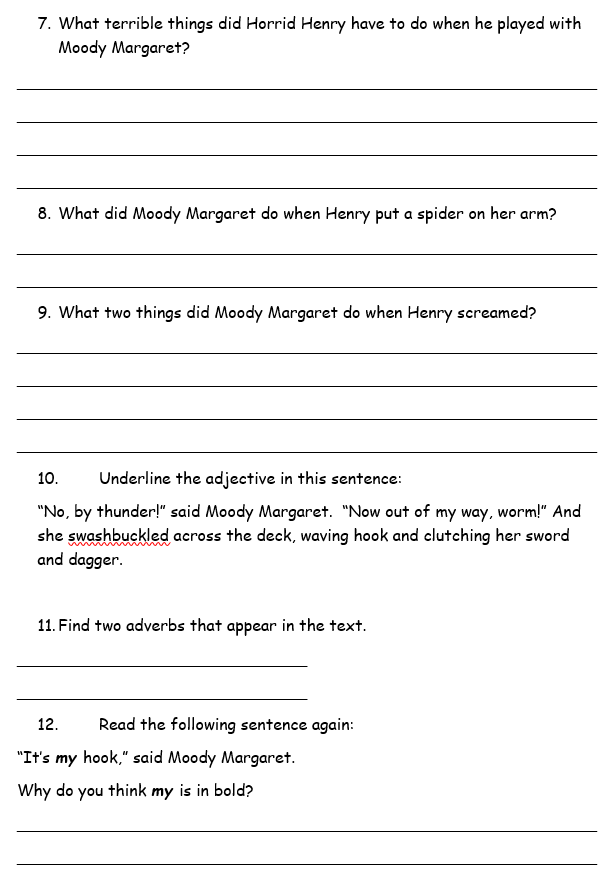 Science ActivityYou are going to create a poster about HABITATS!Watch this you tube clip: https://www.youtube.com/watch?v=ZrSWYE37MJsNow watch it again and think about:What is a habitat?What must a habitat provide for the animals?Explore these 4 habitats:Polar Habitat:   https://www.bbc.co.uk/bitesize/topics/zx882hv/articles/z3sr4wxOcean Habitat: https://www.bbc.co.uk/bitesize/topics/zx882hv/articles/zsfkd2pWoodland Habitat: https://www.bbc.co.uk/bitesize/topics/zx882hv/articles/zc42xnbRainforest Habitat: https://www.bbc.co.uk/bitesize/topics/zx882hv/articles/zxdsvcwYou may use the internet to explore habitats further.Make sure your poster has:An eye catching bold titleUse neat, cursive writingInclude 4 different types of habitatUse punctuation (Capital letters, full stops, ?, !)Include drawings/diagramsTell the reader what a habitat is and what it needs to provide.Activity9.00 – 9.30PE with Joe WickesLogin to you tube and search for Joe Wickes PE – it will be live that morning. This is good for all children to take part in. Activity 1Maths(30 mins)Complete the Maths Meeting revision grid each dayActivity 2Spag(30 mins)Complete the Spag revision grid Activity 3TTRS(10 mins)Log into TTRS and complete 10 minutes practice on the studioActivity 4English(30 mins)Day 1 – look at the picture, write down 5 nouns you can see from the picture, then write down 5 adjectives you could use to describe it (think of all senses), Day 2 – turn the adjectives and nouns into adjective noun phrases – if possible have adjective, adjective noun e.g. emerald, green leavesDay 3 – use your adjective noun phrases to create a description of the settingDay 4 & 5 – use this setting to write a story – remember to spell common exception words correctlyActivity 5Reading(30 mins)Day 1 & 2Child: Choose a book you would like to read.  Read it aloud to an adultAdults: Listen to the child read and ask 3 questions from the Rex Retriever mat. Ask the child to write/type the answers to at least 2 of them.  Then ask the child 3 questions from the Inference Iggy mat. The child should record at least 2 answers in writingDay 3 & 4 Complete the comprehension activityDay 5 Work through the answers with the child – can they prove why that answer is correct?Make a solar system. Include all the planets, moon and sun. You may do this however you choose.Complete the Science investigationFollow a recipe. Bake a cake or help prepare a meal for your family. Make sure there is an adult who can help you. Take a phot and email to meMindfulness Put on some relaxing music or nature sounds and complete some mindfulness colouring or create your own.Can you turn your hands into animals? Search ‘draw animals with your hand’ on YouTube for inspiration!Make your own playdough (recipe is online)What 3D shapes can you make?Quiz night!Make up your own quiz about Space and test your family!Create a poster of a country you have visited or a country you would like to visit. What facts can you find?MATHS REVISION CHALLENGES MATHS REVISION CHALLENGES MATHS REVISION CHALLENGES Partition this number964764Add 26 to these numbers541943Find half and a quarter of each number362896Name the 3d shapeName the 2d shapeLook at the 2d shape above – how many lines of symmetry does it have?Multiply these numbers by 54912Complete these calculations54 + 32 =94 – 53 = 16 x 5 =Complete these calculations48 + 34 =82 – 31 = 40 ÷ 5 =SPAG REVISION CHALLENGES SPAG REVISION CHALLENGES SPAG REVISION CHALLENGES Write a sentence using this conjunctionwhenifthatAdd a suffix to these roots to form an adjectivebeautyhappyplentyUse suffixes to show comparison  (er/est)softeasyhappyChange these to the past tense – (rewrite the sentence)The dog is wagging his tail.The cat is eating her food.Matthew is enjoying his new x box game.Circle the verbsLilly danced for her exam.Fish swim in deep and shallow waters.The sun shone brightly.Change these statements into questions. (remember punctuation)It is raining.The dog is barking.The girl is reading.Write the contraction of these words. (Use apostrophe)Do notShould notCan notPunctuate this sentence correctly.charlotte said the puppies bark when you leave themcan you see the kittensamazing work william